OPŠTINA TIVATSekretarijat za društvene djelatnostiZAHTJEVza ostvarivanje usluge Pomoć i njega u kućiPrezime, ime roditelja, ime:____________________________________________________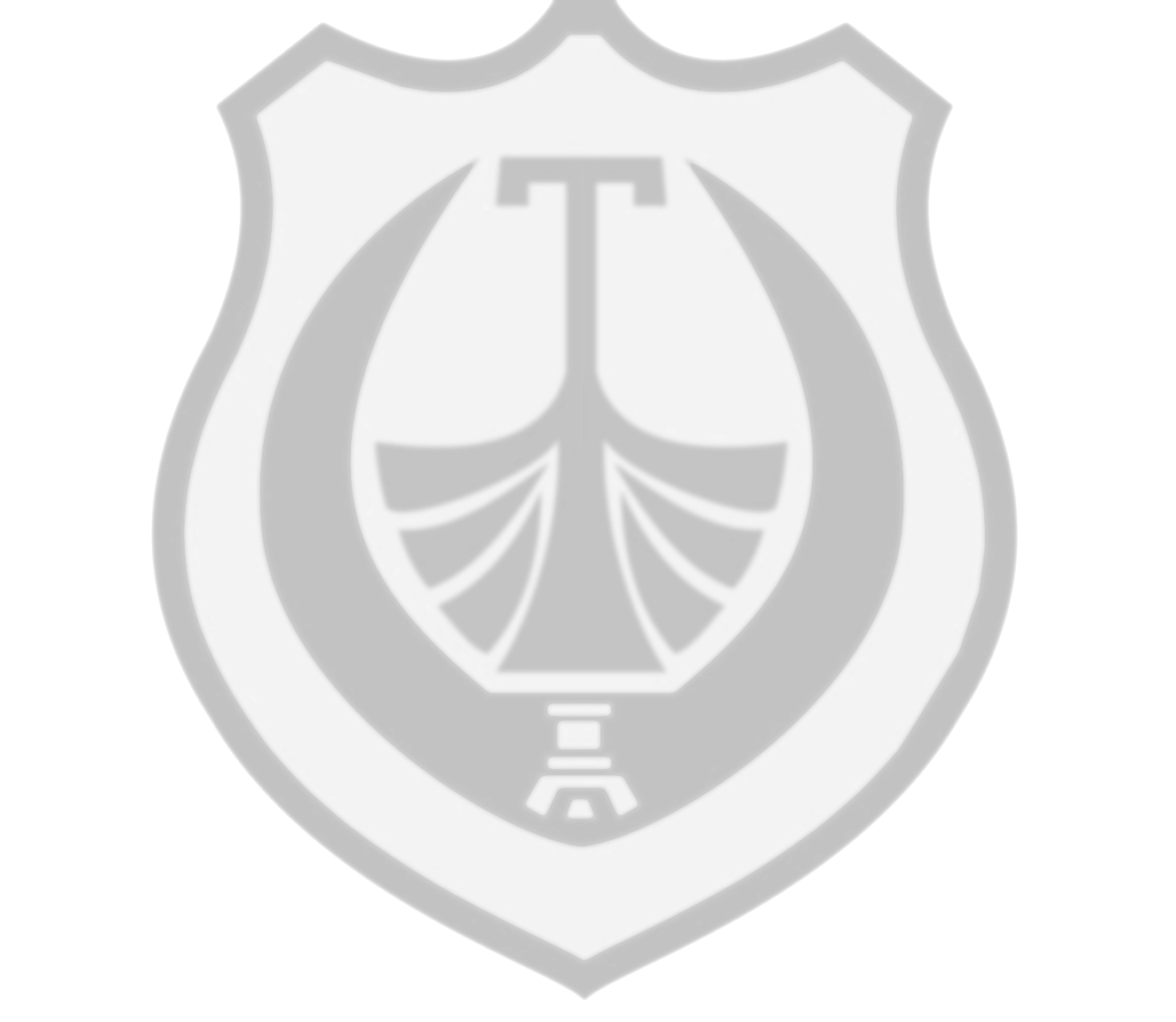 Datum i mjesto rođenja:_______________________________________________________JMBG:_____________________________________________________________________Adresa :____________________________________________________________________Kontakt telefon:______________________________________________________________Kontakt osoba/srodnik:________________________________________________________Telefon :____________________________________________________________________Lice koje je podnijelo zahtjev:______________________________________________________________________________________________________________________________Vrsta usluge:_______________________________________________________________________________________________________________________________________________________________________________________________________________________________________________________________________________________________________________________________________________________________________________________________________________________________________________________Početak korišćenja usluge:______________________________________________________Prestanak korišćenja usluge:____________________________________________________(razlog)Anamneza (zdravstvena i porodična):__________________________________________________________________________________________________________________________________________________________________________________________________________________________________________________________________________________________________________________________________________________________________________________________________________________________________________________________________________________________________________________________________________________________________________________________________________________________________________________________________________________________________________________________________________________________________________________________________________________________________________________________________________________________________________________________________________________________________________________________________________________________________________________________________________________________________________________________________________________________________________________________________________________________________________________________________________________________________________________________________________________________________________________________________________________________________________________________________________________________________________________________________________________________________________________________________________________________________________________________________________________________________________________________________________________________________________________________________________________________________________Uz zahtjev prilažem slijedeću dokumentaciju:Uvjerenje o prebivalištu na teritoriji opštine TivatKopija lične karte (na uvid)Izjava o kućnoj zajedniciPotvrda o ličnim primanjima (isječak zadnjeg primanja)Medicinska dokumentacijaTivat, ___________________________                                               _________________________________                           Podnosilac zahtjeva